LUGAR Y FECHATRÁNSITO CINCO ARTES ESCÉNICAS S.C.PRESENTEPor medio de la presente manifiesto mi interés de participar en el marco de las actividades del IV FESTIVAL INTERNACIONAL ESCENARIOS SUSPENDIDOS con la presentación de mi número de _________ técnica circense___________ en EL TENDEDERO muestra de circo creativo además de impartir un taller  de ________ Nombre del taller _____________así como a las actividades paralelas que surjan de ella, tales como cursos, charlas y laboratorios.Sin más por el momento, agradezco de antemano su atención.A T E N T A M E N T E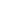 _________________________________(Nombre completo, tels, mails, web y dirección)